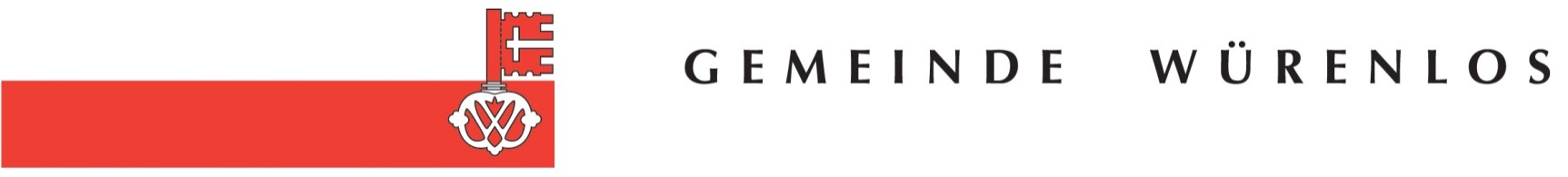 Gewerbegebiet "Tägerhard"
Ausschreibung Baurecht für Gewerbeland

Modalitäten Baurecht (Formular 4)Die Unternehmung bestätigt mit der Einreichung der Bewerbungsunterlagen die Richtigkeit der obigen Angaben.Ort und Datum:			Rechtsgültige Unterschrift(en):
................................................	..............................................................................Hinweis: Bei gemeinsamen Bewerbungen mehrerer Betriebe (Konsortium) sind die Formulare F1, F2, F3 und F4 sowie der Handelsregisterauszug von jedem Betrieb auszufüllen bzw. einzureichen.Ausschreibende Stelle:Ortsbürgergemeinde Würenlos, vertreten durch den Gemeinderat, Schulstrasse 26, 5436 WürenlosName der Ausschreibung:Baurechtsvergabe Gewerbeland "Tägerhard", WürenlosFirmenbezeichnung:Strasse, PLZ, Ort:Der Betrieb offeriert folgenden Landwert (Fr. / m2), der zusammen mit dem Zinssatz die Basis für die Berechnung des Baurechtszinses bildet:Siehe dazu Seite 11 der Ausschreibungsdokumentation.Der Betrieb offeriert folgenden Landwert (Fr. / m2), der zusammen mit dem Zinssatz die Basis für die Berechnung des Baurechtszinses bildet:Siehe dazu Seite 11 der Ausschreibungsdokumentation.• für die Teilfläche A (Fr. / m2):• für die Teilfläche A (Fr. / m2):• für Teilfläche B, Ständerbau (Fr. / m2):• für Teilfläche B, Ständerbau (Fr. / m2):Der Betrieb bestätigt, die Baurechskonditionen gemäss Seite 11 der Ausschreibungsdokumen-tation zu akzeptieren:Der Betrieb bestätigt, die Baurechskonditionen gemäss Seite 11 der Ausschreibungsdokumen-tation zu akzeptieren:• Anpassung Landwert:Ja / NeinFalls "Nein": BegründungFalls "Nein": Begründung• Basis-Zinssatz:Ja / NeinFalls "Nein": BegründungFalls "Nein": Begründung• Anpassung Zinssatz:Ja / NeinFalls "Nein": BegründungFalls "Nein": BegründungAllfällige weitere Bemerkungen zu den Baurechtskonditionen:Allfällige weitere Bemerkungen zu den Baurechtskonditionen: